Konfiguracja konta pocztowego na nowym serwerzeKonfiguracja konta pocztowego w programie Mozilla ThunderbirdOtwórz program Mozilla Thunderbird a następnie otwórz konfiguracja konta e-mailW oknie Konfiguracja konta e-mail wpisz Imię i nazwisko, adres e-mail oraz hasłoNastępnie zaznacz IMAP (zdalne foldery) lub POP3 (poczta lokalnie na komputerze) i kliknij przycisk Konfiguracja zaawansowana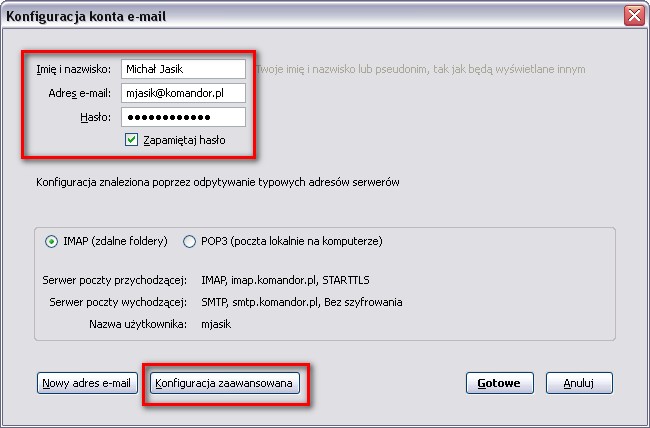 Konfiguracja dla  IMAP: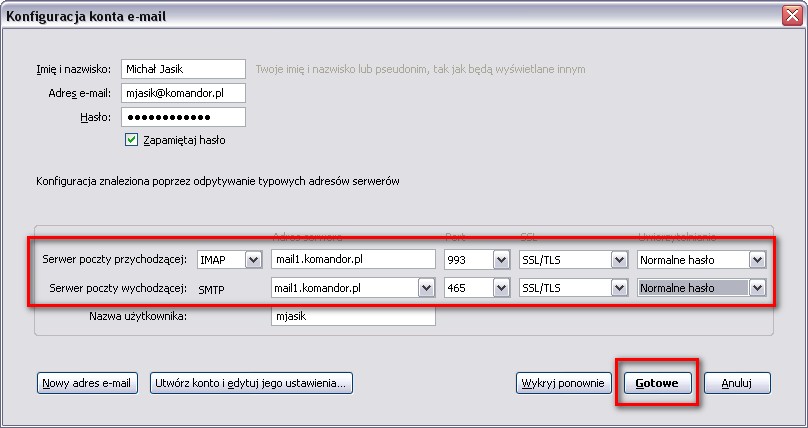 Dla Serwera poczty przychodzącej IMAP:Adres serwera: mail1.komandor.plPort 993 SSL: SSL/TLSUwierzytelnienie: Normalne hasłoDla serwera poczty wychodzącej SMTP:Adres serwera: mail1.komandor.plPort: 465SSL:  SSL/TLSUwierzytelnienie: Normalne hasłoNastępnie kliknij przycisk Gotowe
Konfiguracja dla POP3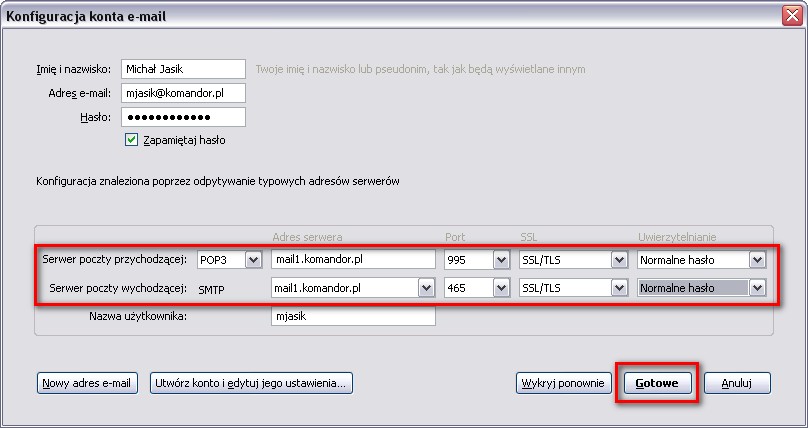 Dla Serwera poczty przychodzącej POP3:Adres serwera: mail1.komandor.plPort 995 SSL: SSL/TLSUwierzytelnienie: Normalne hasłoDla serwera poczty wychodzącej SMTP:Adres serwera: mail1.komandor.plPort: 465SSL:  SSL/TLSUwierzytelnienie: Normalne hasłoNastępnie kliknij przycisk GotoweJeśli skonfigurowałeś konto, a Twoja poczta nadal nie działa, sprawdź działanie poczty  za pomocą strony internetowej https://webmail.komandor.pl. Jeśli twoja poczta nadal nie działa, skontaktuj się z Administratorem.Dodatkowe informacjedostęp do poczty można uzyskać równieżlogując się na stronie https://webmail.komandor.pl - przeglądarka w opcjach musi mieć włączone TLSprzez dowolny program pocztowy (Outlook, TheBat, Thunderbird itp.)przez telefon komórkowy https://help.komandor.pl/help/imap_tel/imap_tel.htmlprzez telefon komórkowy - aplikacja Poczta https://webmail.komandor.pl/horde/imp/redirect.php?autologin=&url=%2Fhorde%2Fmimp%2Findex.php webmail.komandor.pl i wybieramy opcję mimp.W razie problemów skorzystaj ze strony pomocy https://help.komandor.pl lub skontaktuj się z Administratorem sieci.